St Ibars NSRemote Learning PlanRemote Teaching and Learning Plan for National SchoolDear Parents and Guardians, In response to this time of uncertainty regarding school closures, we have formulated this policy to outline how the school will maintain the link between school and home. In the event of another whole or partial school closure, we aim to continue to communicate with our pupils through various means. We recognise that online safety is of huge importance and the aim of this document is to help to protect both school staff and pupils, while teaching and learning online.This policy does not set out to replace our Mobile Phone or Acceptable Usage Policy. Rather, it is proposed as an important addition to the area of learning from a digital platform. The policy presented here should be read also in tandem with our school’s Code of Behaviour Policy and Anti-Bullying (including Cyber Bullying) Policy.The primary obligation of all schools is to the welfare of the learners in their school. This policy, therefore, seeks to ensure that remote learning is safe for all student learners and that personal and sensitive data is also protected under GDPR legislation. Schools must ensure that learning takes place in an environment that is respectful and fair and meets its statutory duties. This Policy has been formulated in accordance with the provisions of the Department of Education and relevant sections of: (a) The Education Act (1998)(b) Education (Welfare) Act (2000)(c) Equal Status Act (2000)(d) Education for Persons with Special Educational Needs Act (2004) (e) Disability Act (2005)(f) Children First Act (2017)(g) GDPR(h) Data Protection Act (2018)(i) Department of Education: Child Protection Procedures for Primary schools(j) NEWB Guidelines for Developing a Code of Behaviour (2008).(k) DES Guidance on Continuity of Schooling for Primary Schools (May 2020)(l) DES Guidance on Continuity of Schooling: Supporting Primary Pupils at very High Risk to Covid 19 (August 2020).This is a working document. As we continue to explore options available to support distance learning, the document will be updated accordingly. Context
Teaching and Learning is always evolving, especially, as we move deeper into the 21st century. Developments in IT provide us all with great opportunities as learners and teachers. Never before has there been greater scope to learn using technology and it continues to change the learning relationship between teachers and students. Advances in technology mean that assignments can be delivered remotely and that greater access to information on the internet affords the opportunities for real learning to take place under the watchful and professional guidance of the teacher. However, whether a child is being directed remotely or via a traditional classroom environment, it is very important that all partners are aware that once a learning exchange takes place between a student and teacher, whether at home or school, the same statutory rules apply i.e. the school’s Code of Positive Behaviour and all of the school’s policies apply.We recognise that online collaboration is essential for distance learning and that families are in favour of increased opportunities to maintain the connection between school and home. St. Ibars NS uses a variety of child friendly, online tools, which assist in providing more effective teaching and learning, while also enabling greater communication between staff, families and students. Guidelines for good online communication in National School:Staff, families and students are expected to behave in an appropriate, safe, respectful and kind manner online.It is the duty of parents/guardians to supervise children while they are working online and to ensure that any content submitted to their teacher is appropriate.Staff members will communicate with pupils and their families via Aladdin Connect and through the app Seesaw.Any electronic forms of communication will be for educational purposes and to allow for communication with families.Students and staff will communicate using tools which have been approved by the school and of which parents have been notified (Seesaw, Aladdin Connect)Parental permission will be acquired before setting up a profile for a pupil on a communication forum.For security reasons, passwords will be provided to families, where applicable.St. Ibars NS cannot accept responsibility for the security of online platforms, in the event that they are compromised.St. Ibars National School will use two online platforms for communicating and connecting with families/pupils. Our ‘Remote Teaching and Learning Plan’ may include a combination of assigned work and/or pre-recorded lessons (Seesaw).In relation to Zoom we are not using this forum as whole class Zoom lessons are not recommended due to GDPR and Child Protection issues. Specific supervised meetings with SEN children by class teachers ,SET teachers and/or SNAs can be beneficial particularly to protect children's Wellbeing during lockdown. If a teacher ,SET teacher/SNA is uncomfortable with such a role, a management team member might include themselves in such meetings as a second adult. School staff should use their own school e-mail addresses to engage with such to protect their privacy. Parents and guardians of SEN children must be clearly informed of acceptable behaviour and online etiquette or their meeting will be suspended immediately.  1: School App:Staff will communicate regularly with parents and pupils via Aladdin Connect and Seesaw. All families are asked to download these and to check them daily for updates and important information. Teachers will post work for pupils each day or week on the app.Each teacher has been assigned a class e-mail address through which he/she can  communicate with parents/guardians and vice-versa. Parental queries will be addressed during school hours only (9:20-3:00) and should relate strictly to your child's teaching and learning. 2: Seesaw: Seesaw Class App is for our pupils to connect to their folder and they then have the option of uploading items to their folder for their teacher to see.  This app is used from Junior Infants – Sixth Class and requires a QR or a home learning code which is supplied by the class teacher. Parental consent is required prior to using this app. Each child will be assigned an individual access code. Unfortunately, single family log in is not facilitated on Seesaw. Some lessons will be pre -recorded and uploaded via SeesawRules for pupils using online communication methods:For submitting learning:Submit work and pictures that are appropriate - have an adult take a look at your work before you send it.Use kind and friendly words. Guidelines for parents and guardians:For learningIt is the responsibility of parents and guardians to ensure that pupils are supervised while they work online. Check over the work which pupils send to their teacher, ensuring it is appropriate.Continue to revise online safety measures with pupils.Remote Teaching and Learning Protocols for Students:Check assigned work every day.Communication may only take place during normal school hoursThe normal school calendar will applyThe following school policies apply to remote teaching and learning:-          Code of Behaviour-          Anti- Bullying Policy-          Acceptable Use PolicyTeaching and Learning best practice will continue to apply, with students expected to present all assignments to the best of their ability and on time, where possible in this evolving and unprecedented situationIn so far as possible, provision for SEN students will be made when using Remote Learning methodologiesIn so far as possible, provision for student at very high-risk to Covid 19 will be made when using Remote Learning methodologies. Remote Teaching and Learning Protocols for ParentsWe ask parents/guardians to ensure protocols for students are adhered toCheck-in on their child’s school work on a daily basis and talk to their child about the work being assignedThe health and wellbeing of all is paramount. Circumstances may change for any of us unexpectedly, teachers or parents, so please keep schooling in perspective and do not allow anything school related to impinge on your child negatively. You are the primary educator of your child and you make those calls. We encourage a little work every week day for routine. We provide work and guidance and ask parents and pupils to do their best and that is all. Remote Teaching and Learning Protocols for Teachers/SNA’sCheck uploaded work each weekCommunication may only take place during normal school hoursThe normal school calendar will applyThe following school policies apply to remote teaching and learning:Child Protection PolicyData Protection PolicyTeaching and Learning best practice will continue to apply with students expected to present all assignments to the best of their ability and on time, where possible.Remote Teaching and Learning Provision specifically for the following Covid 19 related scenariosProvision for children who are at very high risk to Covid 19:The school will engage directly with relevant parents, regarding remote educational provision for children who are deemed to be at very high risk to Covid-19 (see HSE Guidelines) where medical certification has been provided to the school.B. In the case of all other children who are instructed to self-isolate by their GP or HSE Public Health, educational provision will be provided as follows: Children who are awaiting Covid 19 test results for themselves or a family member and have been instructed by their GP to isolate at home for a few days. These pupils will be supported to catch up on their learning on their return to schoolChildren isolating at home on instruction from their GP due to a confirmed case within their own family/close contact outside of school (14-day isolation period). Teacher will link in with the pupil via See-SawSchool POD (group of six) instructed by HSE Public Health to self-isolate. Teacher will link in with the pupils via See-Saw (not video conferencing)School bubble (whole class) instructed by HSE Public Health to self-isolate (14day isolation period). Teacher will engage with the bubble daily on Seesaw.Whole school closure as instructed by HSE Public Health (duration of closure will be advised by Public Health) Teachers will engage with pupils, using a blended approach of pre-recorded lessons, Seesaw .Please note that the current situation is quite fluid and these circumstances may vary throughout the year. Summary:→Do what you can, within your circumstances.  Forget about following books and workbooks outside of the work set by teachers for the moment.→There will be no school work set for planned school closures/holidays. There will be no interaction on Seesaw during these times→ Please keep abreast of postings on the Aladdin Connect app– it is our main mode of communication going forward. →We ask parents/guardians, students and teachers to ensure protocols are adhered to at all times.→If you have yet to connect to any of the on-line platforms/school App, please do so. If you are experiencing difficulties please email the school and we will assist you in any way that we can and please contact the school with any further queries you may have.We thank the school community for adhering to the above guidelines for everyone’s safety and welfare.This plan was ratified by the BOM of St. Ibars NS at its meeting on: __________________________________________ and is subject to change, in light of any guidance or instruction received from Department of Education and Skills/HSE Public Health.Signed: ________________________________________(Chairperson BOM NS)*Recommended AppsIn addition to a pared back plan of work for your child/children, we suggest the following Apps for your child’s use too, if you can access them. If not, do not worry, they are helpful but not essential. Cúla 4: Excellent for younger pupils for Irish vocab – very child friendly. There are also videos of your children’s favourite cartoons here as Gaeilge which would be useful to watch occasionally to keep up with IrishDuolingo: most suitable from 2nd class upwards. Excellent app. Tests your child’s Irish ability level at the start and they work away at their own level for 10 mins dailyMathduel: For tables. Fun and interactiveStarfall: For spellings. Again, very child friendly and useful to keep spellings progressing without feeling like schoolworkJolly Phonics App: to keep up phonics learning for infant classesDolch words Apps: (there is a wide range available): for the development of sight wordsNessy Apps: for reading for pupils with dyslexia or difficultiesPinkFong: Digital stories for infant classes. Excellent and engagingKhan Academy: Useful for maths for older pupils especiallyKahoot: for general knowledge and quizzesToontastic: probably the best app ever for digital storytelling – pupils can devise their own digital story, picking a range of characters, settings, even musical background. They plan a beginning, middle and end to their story and can record their own voices to tell the storyPuppetpals: similar to Toontastic – useful for younger pupils. They can record themselves telling the story alsoLightbot – Coding app – super for all ages. St Ibars NS. Castlebridge, WexfordPost Code Y35 Y208Tel: 053 9159442Website: www.castlebridgens.ie E-mail: castlebridgens@gmail.com   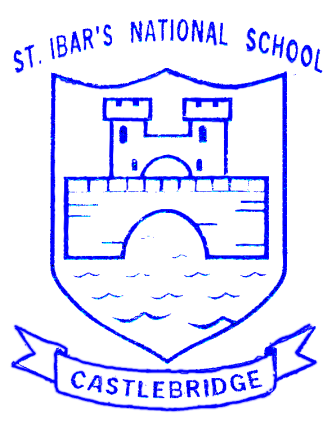        Scoil Naomh Iobhar.       Castlebridge,       Co. Wexford.       Mr Pat Goff       (Chairperson of Board)       Edward Lyons (Principal)